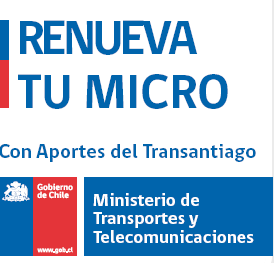 Formulario SEGUNDA ETAPA de Postulación -  2016REGION DE COQUIMBOFormulario SEGUNDA ETAPA de Postulación -  2016REGION DE COQUIMBOFormulario SEGUNDA ETAPA de Postulación -  2016REGION DE COQUIMBOFormulario SEGUNDA ETAPA de Postulación -  2016REGION DE COQUIMBOFormulario SEGUNDA ETAPA de Postulación -  2016REGION DE COQUIMBOFormulario SEGUNDA ETAPA de Postulación -  2016REGION DE COQUIMBOFormulario SEGUNDA ETAPA de Postulación -  2016REGION DE COQUIMBOFormulario SEGUNDA ETAPA de Postulación -  2016REGION DE COQUIMBOFormulario SEGUNDA ETAPA de Postulación -  2016REGION DE COQUIMBOFormulario SEGUNDA ETAPA de Postulación -  2016REGION DE COQUIMBOFormulario SEGUNDA ETAPA de Postulación -  2016REGION DE COQUIMBOFormulario SEGUNDA ETAPA de Postulación -  2016REGION DE COQUIMBOFormulario SEGUNDA ETAPA de Postulación -  2016REGION DE COQUIMBOFormulario SEGUNDA ETAPA de Postulación -  2016REGION DE COQUIMBOFormulario SEGUNDA ETAPA de Postulación -  2016REGION DE COQUIMBOFormulario SEGUNDA ETAPA de Postulación -  2016REGION DE COQUIMBOFormulario SEGUNDA ETAPA de Postulación -  2016REGION DE COQUIMBOFormulario SEGUNDA ETAPA de Postulación -  2016REGION DE COQUIMBOFormulario SEGUNDA ETAPA de Postulación -  2016REGION DE COQUIMBOFormulario SEGUNDA ETAPA de Postulación -  2016REGION DE COQUIMBOFormulario SEGUNDA ETAPA de Postulación -  2016REGION DE COQUIMBOFormulario SEGUNDA ETAPA de Postulación -  2016REGION DE COQUIMBOFormulario SEGUNDA ETAPA de Postulación -  2016REGION DE COQUIMBOFormulario SEGUNDA ETAPA de Postulación -  2016REGION DE COQUIMBOFormulario SEGUNDA ETAPA de Postulación -  2016REGION DE COQUIMBOFormulario SEGUNDA ETAPA de Postulación -  2016REGION DE COQUIMBOFormulario SEGUNDA ETAPA de Postulación -  2016REGION DE COQUIMBOFormulario SEGUNDA ETAPA de Postulación -  2016REGION DE COQUIMBOFormulario SEGUNDA ETAPA de Postulación -  2016REGION DE COQUIMBOFormulario SEGUNDA ETAPA de Postulación -  2016REGION DE COQUIMBOFormulario SEGUNDA ETAPA de Postulación -  2016REGION DE COQUIMBOFormulario SEGUNDA ETAPA de Postulación -  2016REGION DE COQUIMBOFormulario SEGUNDA ETAPA de Postulación -  2016REGION DE COQUIMBOFormulario SEGUNDA ETAPA de Postulación -  2016REGION DE COQUIMBOFormulario SEGUNDA ETAPA de Postulación -  2016REGION DE COQUIMBOFormulario SEGUNDA ETAPA de Postulación -  2016REGION DE COQUIMBOFormulario SEGUNDA ETAPA de Postulación -  2016REGION DE COQUIMBOFormulario SEGUNDA ETAPA de Postulación -  2016REGION DE COQUIMBOFormulario SEGUNDA ETAPA de Postulación -  2016REGION DE COQUIMBOFormulario SEGUNDA ETAPA de Postulación -  2016REGION DE COQUIMBOFormulario SEGUNDA ETAPA de Postulación -  2016REGION DE COQUIMBOFormulario SEGUNDA ETAPA de Postulación -  2016REGION DE COQUIMBOFormulario SEGUNDA ETAPA de Postulación -  2016REGION DE COQUIMBOFormulario SEGUNDA ETAPA de Postulación -  2016REGION DE COQUIMBOFormulario SEGUNDA ETAPA de Postulación -  2016REGION DE COQUIMBOFormulario SEGUNDA ETAPA de Postulación -  2016REGION DE COQUIMBOFormulario SEGUNDA ETAPA de Postulación -  2016REGION DE COQUIMBOPostulación Programa Nacional de Renovación de Buses y Minibuses.Postulación Programa Nacional de Renovación de Buses y Minibuses.Postulación Programa Nacional de Renovación de Buses y Minibuses.Postulación Programa Nacional de Renovación de Buses y Minibuses.Postulación Programa Nacional de Renovación de Buses y Minibuses.Postulación Programa Nacional de Renovación de Buses y Minibuses.Postulación Programa Nacional de Renovación de Buses y Minibuses.Postulación Programa Nacional de Renovación de Buses y Minibuses.Postulación Programa Nacional de Renovación de Buses y Minibuses.Postulación Programa Nacional de Renovación de Buses y Minibuses.Postulación Programa Nacional de Renovación de Buses y Minibuses.Postulación Programa Nacional de Renovación de Buses y Minibuses.Postulación Programa Nacional de Renovación de Buses y Minibuses.Postulación Programa Nacional de Renovación de Buses y Minibuses.Postulación Programa Nacional de Renovación de Buses y Minibuses.Postulación Programa Nacional de Renovación de Buses y Minibuses.Postulación Programa Nacional de Renovación de Buses y Minibuses.Postulación Programa Nacional de Renovación de Buses y Minibuses.Postulación Programa Nacional de Renovación de Buses y Minibuses.Postulación Programa Nacional de Renovación de Buses y Minibuses.Postulación Programa Nacional de Renovación de Buses y Minibuses.Postulación Programa Nacional de Renovación de Buses y Minibuses.Postulación Programa Nacional de Renovación de Buses y Minibuses.Postulación Programa Nacional de Renovación de Buses y Minibuses.Postulación Programa Nacional de Renovación de Buses y Minibuses.Postulación Programa Nacional de Renovación de Buses y Minibuses.Postulación Programa Nacional de Renovación de Buses y Minibuses.Postulación Programa Nacional de Renovación de Buses y Minibuses.Postulación Programa Nacional de Renovación de Buses y Minibuses.Postulación Programa Nacional de Renovación de Buses y Minibuses.Postulación Programa Nacional de Renovación de Buses y Minibuses.Postulación Programa Nacional de Renovación de Buses y Minibuses.Postulación Programa Nacional de Renovación de Buses y Minibuses.Postulación Programa Nacional de Renovación de Buses y Minibuses.Postulación Programa Nacional de Renovación de Buses y Minibuses.Postulación Programa Nacional de Renovación de Buses y Minibuses.Postulación Programa Nacional de Renovación de Buses y Minibuses.Postulación Programa Nacional de Renovación de Buses y Minibuses.Postulación Programa Nacional de Renovación de Buses y Minibuses.Postulación Programa Nacional de Renovación de Buses y Minibuses.Postulación Programa Nacional de Renovación de Buses y Minibuses.Postulación Programa Nacional de Renovación de Buses y Minibuses.Postulación Programa Nacional de Renovación de Buses y Minibuses.Postulación Programa Nacional de Renovación de Buses y Minibuses.Postulación Programa Nacional de Renovación de Buses y Minibuses.Postulación Programa Nacional de Renovación de Buses y Minibuses.Postulación Programa Nacional de Renovación de Buses y Minibuses.         Región de Coquimbo         Región de Coquimbo         Región de Coquimbo         Región de Coquimbo         Región de Coquimbo         Región de Coquimbo         Región de Coquimbo         Región de Coquimbo         Región de Coquimbo         Región de Coquimbo         Región de Coquimbo         Región de Coquimbo         Región de Coquimbo         Región de Coquimbo         Región de Coquimbo         Región de Coquimbo         Región de Coquimbo         Región de Coquimbo         Región de Coquimbo         Región de Coquimbo         Región de Coquimbo         Región de Coquimbo         Región de Coquimbo         Región de Coquimbo                     Fecha                     presentación                     Fecha                     presentación                     Fecha                     presentación                     Fecha                     presentación                     Fecha                     presentación                     Fecha                     presentación                     Fecha                     presentación                     Fecha                     presentación                     Fecha                     presentación                     Fecha                     presentación                     Fecha                     presentación                     Fecha                     presentación                     Fecha                     presentación                     Fecha                     presentación            VºBº        Seremitt            VºBº        Seremitt            VºBº        Seremitt            VºBº        Seremitt            VºBº        Seremitt            VºBº        Seremitt            VºBº        SeremittDatos Vehículo Saliente que postula al Programa Datos Vehículo Saliente que postula al Programa Datos Vehículo Saliente que postula al Programa Datos Vehículo Saliente que postula al Programa Datos Vehículo Saliente que postula al Programa Datos Vehículo Saliente que postula al Programa Datos Vehículo Saliente que postula al Programa Datos Vehículo Saliente que postula al Programa Datos Vehículo Saliente que postula al Programa Datos Vehículo Saliente que postula al Programa Datos Vehículo Saliente que postula al Programa Datos Vehículo Saliente que postula al Programa Datos Vehículo Saliente que postula al Programa Datos Vehículo Saliente que postula al Programa Datos Vehículo Saliente que postula al Programa Datos Vehículo Saliente que postula al Programa Datos Vehículo Saliente que postula al Programa Datos Vehículo Saliente que postula al Programa Datos Vehículo Saliente que postula al Programa Datos Vehículo Saliente que postula al Programa Datos Vehículo Saliente que postula al Programa Datos Vehículo Saliente que postula al Programa Datos Vehículo Saliente que postula al Programa Datos Vehículo Saliente que postula al Programa Datos Vehículo Saliente que postula al Programa Datos Vehículo Saliente que postula al Programa Datos Vehículo Saliente que postula al Programa Datos Vehículo Saliente que postula al Programa Datos Vehículo Saliente que postula al Programa Datos Vehículo Saliente que postula al Programa Datos Vehículo Saliente que postula al Programa Datos Vehículo Saliente que postula al Programa Datos Vehículo Saliente que postula al Programa Datos Vehículo Saliente que postula al Programa Datos Vehículo Saliente que postula al Programa Datos Vehículo Saliente que postula al Programa Datos Vehículo Saliente que postula al Programa Datos Vehículo Saliente que postula al Programa Datos Vehículo Saliente que postula al Programa Datos Vehículo Saliente que postula al Programa Datos Vehículo Saliente que postula al Programa Datos Vehículo Saliente que postula al Programa Datos Vehículo Saliente que postula al Programa Datos Vehículo Saliente que postula al Programa Datos Vehículo Saliente que postula al Programa Datos Vehículo Saliente que postula al Programa Datos Vehículo Saliente que postula al Programa Datos Vehículo Saliente que postula al Programa Datos Vehículo Saliente que postula al Programa Datos Vehículo Saliente que postula al Programa Datos Vehículo Saliente que postula al Programa Datos Vehículo Saliente que postula al Programa Datos Vehículo Saliente que postula al Programa Datos Vehículo Saliente que postula al Programa Datos Vehículo Saliente que postula al Programa Datos Vehículo Saliente que postula al Programa Datos Vehículo Saliente que postula al Programa PPUPPUPPU           Año Fabricación           Año Fabricación           Año Fabricación           Año Fabricación           Año Fabricación           Año Fabricación           Año Fabricación           Año Fabricación           Año Fabricación           Año Fabricación           Año Fabricación           Año Fabricación           Año Fabricación           Año Fabricación           Año Fabricación           Año Fabricación           Año Fabricación           Año FabricaciónMes/Año 1ª Inscripción RNVMMes/Año 1ª Inscripción RNVMMes/Año 1ª Inscripción RNVMMes/Año 1ª Inscripción RNVMMes/Año 1ª Inscripción RNVMMes/Año 1ª Inscripción RNVMMes/Año 1ª Inscripción RNVMMes/Año 1ª Inscripción RNVM   Capacidad Pasajeros     Según RT   Capacidad Pasajeros     Según RT   Capacidad Pasajeros     Según RT   Capacidad Pasajeros     Según RT   Capacidad Pasajeros     Según RT   Capacidad Pasajeros     Según RT   Capacidad Pasajeros     Según RT   Capacidad Pasajeros     Según RT   Capacidad Pasajeros     Según RT   Capacidad Pasajeros     Según RT   Capacidad Pasajeros     Según RT   Capacidad Pasajeros     Según RT   Capacidad Pasajeros     Según RT   Capacidad Pasajeros     Según RT   Capacidad Pasajeros     Según RT   Capacidad Pasajeros     Según RT   Capacidad Pasajeros     Según RT   Capacidad Pasajeros     Según RT                    Tipo                     Servicio                        autorizado(Urbano/Rural)                    Tipo                     Servicio                        autorizado(Urbano/Rural)                    Tipo                     Servicio                        autorizado(Urbano/Rural)                    Tipo                     Servicio                        autorizado(Urbano/Rural)                    Tipo                     Servicio                        autorizado(Urbano/Rural)                    Tipo                     Servicio                        autorizado(Urbano/Rural)Fecha cancelación RNVM Fecha cancelación RNVM Fecha cancelación RNVM Fecha cancelación RNVM Fecha cancelación RNVM Fecha cancelación RNVM Fecha cancelación RNVM Fecha cancelación RNVM          Fecha cancelación         RNSTPP         Fecha cancelación         RNSTPP         Fecha cancelación         RNSTPP         Fecha cancelación         RNSTPP         Fecha cancelación         RNSTPP         Fecha cancelación         RNSTPP         Fecha cancelación         RNSTPP         Fecha cancelación         RNSTPP         Fecha cancelación         RNSTPP         Fecha cancelación         RNSTPP         Fecha cancelación         RNSTPP         Fecha cancelación         RNSTPP         Fecha cancelación         RNSTPP         Fecha cancelación         RNSTPP         Fecha cancelación         RNSTPP         Fecha cancelación         RNSTPP         Fecha cancelación         RNSTPP         Fecha cancelación         RNSTPP         Fecha recepción          Chatarrizador         Fecha recepción          Chatarrizador         Fecha recepción          Chatarrizador         Fecha recepción          Chatarrizador         Fecha recepción          Chatarrizador         Fecha recepción          Chatarrizador         Fecha recepción          ChatarrizadorDatos Vehículo Entrante Datos Vehículo Entrante Datos Vehículo Entrante Datos Vehículo Entrante Datos Vehículo Entrante Datos Vehículo Entrante Datos Vehículo Entrante Datos Vehículo Entrante Datos Vehículo Entrante Datos Vehículo Entrante Datos Vehículo Entrante Datos Vehículo Entrante Datos Vehículo Entrante Datos Vehículo Entrante Datos Vehículo Entrante Datos Vehículo Entrante Datos Vehículo Entrante Datos Vehículo Entrante Datos Vehículo Entrante Datos Vehículo Entrante Datos Vehículo Entrante Datos Vehículo Entrante Datos Vehículo Entrante Datos Vehículo Entrante Datos Vehículo Entrante Datos Vehículo Entrante Datos Vehículo Entrante Datos Vehículo Entrante Datos Vehículo Entrante Datos Vehículo Entrante Datos Vehículo Entrante Datos Vehículo Entrante Datos Vehículo Entrante Datos Vehículo Entrante Datos Vehículo Entrante Datos Vehículo Entrante Datos Vehículo Entrante Datos Vehículo Entrante Datos Vehículo Entrante Datos Vehículo Entrante Datos Vehículo Entrante Datos Vehículo Entrante Datos Vehículo Entrante Datos Vehículo Entrante Datos Vehículo Entrante Datos Vehículo Entrante Datos Vehículo Entrante Datos Vehículo Entrante Datos Vehículo Entrante Datos Vehículo Entrante Datos Vehículo Entrante Datos Vehículo Entrante Datos Vehículo Entrante Datos Vehículo Entrante Datos Vehículo Entrante Datos Vehículo Entrante Datos Vehículo Entrante PPUPPUPPU                        Año              Fabricación                        Año              Fabricación                        Año              Fabricación                        Año              Fabricación                        Año              Fabricación                        Año              Fabricación                        Año              Fabricación                        Año              Fabricación                        Año              Fabricación                        Año              Fabricación                        Año              Fabricación                        Año              Fabricación                        Año              Fabricación                        Año              Fabricación                        Año              FabricaciónMes/Año 1ª Inscripción RNVMMes/Año 1ª Inscripción RNVMMes/Año 1ª Inscripción RNVMMes/Año 1ª Inscripción RNVMMes/Año 1ª Inscripción RNVMMes/Año 1ª Inscripción RNVMMes/Año 1ª Inscripción RNVMMes/Año 1ª Inscripción RNVM               Capacidad               Pasajeros                        Según RT               Capacidad               Pasajeros                        Según RT               Capacidad               Pasajeros                        Según RT               Capacidad               Pasajeros                        Según RT               Capacidad               Pasajeros                        Según RT               Capacidad               Pasajeros                        Según RT               Capacidad               Pasajeros                        Según RT               Capacidad               Pasajeros                        Según RT               Capacidad               Pasajeros                        Según RT               Capacidad               Pasajeros                        Según RT               Capacidad               Pasajeros                        Según RT               Capacidad               Pasajeros                        Según RT               Capacidad               Pasajeros                        Según RT               Capacidad               Pasajeros                        Según RT               Capacidad               Pasajeros                        Según RT            Tipo Servicio               autorizado                     (Urbano/Rural)            Tipo Servicio               autorizado                     (Urbano/Rural)            Tipo Servicio               autorizado                     (Urbano/Rural)            Tipo Servicio               autorizado                     (Urbano/Rural)            Tipo Servicio               autorizado                     (Urbano/Rural)            Tipo Servicio               autorizado                     (Urbano/Rural)            Tipo Servicio               autorizado                     (Urbano/Rural)Nombre Propietario Vehículo Saliente que postula al Programa Nombre Propietario Vehículo Saliente que postula al Programa Nombre Propietario Vehículo Saliente que postula al Programa Nombre Propietario Vehículo Saliente que postula al Programa Nombre Propietario Vehículo Saliente que postula al Programa Nombre Propietario Vehículo Saliente que postula al Programa Nombre Propietario Vehículo Saliente que postula al Programa Nombre Propietario Vehículo Saliente que postula al Programa Nombre Propietario Vehículo Saliente que postula al Programa Nombre Propietario Vehículo Saliente que postula al Programa Nombre Propietario Vehículo Saliente que postula al Programa Nombre Propietario Vehículo Saliente que postula al Programa Nombre Propietario Vehículo Saliente que postula al Programa Nombre Propietario Vehículo Saliente que postula al Programa Nombre Propietario Vehículo Saliente que postula al Programa Nombre Propietario Vehículo Saliente que postula al Programa Nombre Propietario Vehículo Saliente que postula al Programa Nombre Propietario Vehículo Saliente que postula al Programa Nombre Propietario Vehículo Saliente que postula al Programa Nombre Propietario Vehículo Saliente que postula al Programa Nombre Propietario Vehículo Saliente que postula al Programa Nombre Propietario Vehículo Saliente que postula al Programa Nombre Propietario Vehículo Saliente que postula al Programa Nombre Propietario Vehículo Saliente que postula al Programa Nombre Propietario Vehículo Saliente que postula al Programa Nombre Propietario Vehículo Saliente que postula al Programa Nombre Propietario Vehículo Saliente que postula al Programa Nombre Propietario Vehículo Saliente que postula al Programa Nombre Propietario Vehículo Saliente que postula al Programa Nombre Propietario Vehículo Saliente que postula al Programa Nombre Propietario Vehículo Saliente que postula al Programa Nombre Propietario Vehículo Saliente que postula al Programa Nombre Propietario Vehículo Saliente que postula al Programa Nombre Propietario Vehículo Saliente que postula al Programa Nombre Propietario Vehículo Saliente que postula al Programa Nombre Propietario Vehículo Saliente que postula al Programa Nombre Propietario Vehículo Saliente que postula al Programa Nombre Propietario Vehículo Saliente que postula al Programa Nombre Propietario Vehículo Saliente que postula al Programa Nombre Propietario Vehículo Saliente que postula al Programa Nombre Propietario Vehículo Saliente que postula al Programa Nombre Propietario Vehículo Saliente que postula al Programa Nombre Propietario Vehículo Saliente que postula al Programa Nombre Propietario Vehículo Saliente que postula al Programa Nombre Propietario Vehículo Saliente que postula al Programa Nombre Propietario Vehículo Saliente que postula al Programa Nombre Propietario Vehículo Saliente que postula al Programa Nombre Propietario Vehículo Saliente que postula al Programa Nombre Propietario Vehículo Saliente que postula al Programa Nombre Propietario Vehículo Saliente que postula al Programa Nombre Propietario Vehículo Saliente que postula al Programa Nombre Propietario Vehículo Saliente que postula al Programa Nombre Propietario Vehículo Saliente que postula al Programa Nombre Propietario Vehículo Saliente que postula al Programa Nombre Propietario Vehículo Saliente que postula al Programa Nombre Propietario Vehículo Saliente que postula al Programa Nombre Propietario Vehículo Saliente que postula al Programa Nombre Completo  o  Razón SocialNombre Completo  o  Razón SocialNombre Completo  o  Razón SocialNombre Completo  o  Razón SocialNombre Completo  o  Razón SocialNombre Completo  o  Razón SocialNombre Completo  o  Razón SocialNombre Completo  o  Razón SocialNombre Completo  o  Razón SocialNombre Completo  o  Razón SocialNombre Completo  o  Razón SocialNombre Completo  o  Razón SocialNombre Completo  o  Razón SocialNombre Completo  o  Razón SocialNombre Completo  o  Razón SocialNombre Completo  o  Razón SocialNombre Completo  o  Razón SocialNombre Completo  o  Razón SocialNombre Completo  o  Razón SocialRUT--Persona NaturalPersona NaturalPersona NaturalPersona NaturalPersona NaturalPersona NaturalPersona NaturalPersona NaturalPersona NaturalPersona JurídicaPersona JurídicaPersona JurídicaDirecciónDirecciónDirecciónComunaComunaComunaComunaComunaComunaTeléfonoTeléfonoTeléfono Celular Celular Celular Celular Celular Celular Celular Celular Celular Celular Celular E-mail E-mail E-mail E-mailDatos persona jurídica (llenar sólo si el propietario del vehículo saliente es una Persona Jurídica)Datos persona jurídica (llenar sólo si el propietario del vehículo saliente es una Persona Jurídica)Datos persona jurídica (llenar sólo si el propietario del vehículo saliente es una Persona Jurídica)Datos persona jurídica (llenar sólo si el propietario del vehículo saliente es una Persona Jurídica)Datos persona jurídica (llenar sólo si el propietario del vehículo saliente es una Persona Jurídica)Datos persona jurídica (llenar sólo si el propietario del vehículo saliente es una Persona Jurídica)Datos persona jurídica (llenar sólo si el propietario del vehículo saliente es una Persona Jurídica)Datos persona jurídica (llenar sólo si el propietario del vehículo saliente es una Persona Jurídica)Datos persona jurídica (llenar sólo si el propietario del vehículo saliente es una Persona Jurídica)Datos persona jurídica (llenar sólo si el propietario del vehículo saliente es una Persona Jurídica)Datos persona jurídica (llenar sólo si el propietario del vehículo saliente es una Persona Jurídica)Datos persona jurídica (llenar sólo si el propietario del vehículo saliente es una Persona Jurídica)Datos persona jurídica (llenar sólo si el propietario del vehículo saliente es una Persona Jurídica)Datos persona jurídica (llenar sólo si el propietario del vehículo saliente es una Persona Jurídica)Datos persona jurídica (llenar sólo si el propietario del vehículo saliente es una Persona Jurídica)Datos persona jurídica (llenar sólo si el propietario del vehículo saliente es una Persona Jurídica)Datos persona jurídica (llenar sólo si el propietario del vehículo saliente es una Persona Jurídica)Datos persona jurídica (llenar sólo si el propietario del vehículo saliente es una Persona Jurídica)Datos persona jurídica (llenar sólo si el propietario del vehículo saliente es una Persona Jurídica)Datos persona jurídica (llenar sólo si el propietario del vehículo saliente es una Persona Jurídica)Datos persona jurídica (llenar sólo si el propietario del vehículo saliente es una Persona Jurídica)Datos persona jurídica (llenar sólo si el propietario del vehículo saliente es una Persona Jurídica)Datos persona jurídica (llenar sólo si el propietario del vehículo saliente es una Persona Jurídica)Datos persona jurídica (llenar sólo si el propietario del vehículo saliente es una Persona Jurídica)Datos persona jurídica (llenar sólo si el propietario del vehículo saliente es una Persona Jurídica)Datos persona jurídica (llenar sólo si el propietario del vehículo saliente es una Persona Jurídica)Datos persona jurídica (llenar sólo si el propietario del vehículo saliente es una Persona Jurídica)Datos persona jurídica (llenar sólo si el propietario del vehículo saliente es una Persona Jurídica)Datos persona jurídica (llenar sólo si el propietario del vehículo saliente es una Persona Jurídica)Datos persona jurídica (llenar sólo si el propietario del vehículo saliente es una Persona Jurídica)Datos persona jurídica (llenar sólo si el propietario del vehículo saliente es una Persona Jurídica)Datos persona jurídica (llenar sólo si el propietario del vehículo saliente es una Persona Jurídica)Datos persona jurídica (llenar sólo si el propietario del vehículo saliente es una Persona Jurídica)Datos persona jurídica (llenar sólo si el propietario del vehículo saliente es una Persona Jurídica)Datos persona jurídica (llenar sólo si el propietario del vehículo saliente es una Persona Jurídica)Datos persona jurídica (llenar sólo si el propietario del vehículo saliente es una Persona Jurídica)Datos persona jurídica (llenar sólo si el propietario del vehículo saliente es una Persona Jurídica)Datos persona jurídica (llenar sólo si el propietario del vehículo saliente es una Persona Jurídica)Datos persona jurídica (llenar sólo si el propietario del vehículo saliente es una Persona Jurídica)Datos persona jurídica (llenar sólo si el propietario del vehículo saliente es una Persona Jurídica)Datos persona jurídica (llenar sólo si el propietario del vehículo saliente es una Persona Jurídica)Datos persona jurídica (llenar sólo si el propietario del vehículo saliente es una Persona Jurídica)Datos persona jurídica (llenar sólo si el propietario del vehículo saliente es una Persona Jurídica)Datos persona jurídica (llenar sólo si el propietario del vehículo saliente es una Persona Jurídica)Datos persona jurídica (llenar sólo si el propietario del vehículo saliente es una Persona Jurídica)Datos persona jurídica (llenar sólo si el propietario del vehículo saliente es una Persona Jurídica)Datos persona jurídica (llenar sólo si el propietario del vehículo saliente es una Persona Jurídica)Datos persona jurídica (llenar sólo si el propietario del vehículo saliente es una Persona Jurídica)Datos persona jurídica (llenar sólo si el propietario del vehículo saliente es una Persona Jurídica)Datos persona jurídica (llenar sólo si el propietario del vehículo saliente es una Persona Jurídica)Datos persona jurídica (llenar sólo si el propietario del vehículo saliente es una Persona Jurídica)Datos persona jurídica (llenar sólo si el propietario del vehículo saliente es una Persona Jurídica)Datos persona jurídica (llenar sólo si el propietario del vehículo saliente es una Persona Jurídica)Datos persona jurídica (llenar sólo si el propietario del vehículo saliente es una Persona Jurídica)Datos persona jurídica (llenar sólo si el propietario del vehículo saliente es una Persona Jurídica)Datos persona jurídica (llenar sólo si el propietario del vehículo saliente es una Persona Jurídica)Datos persona jurídica (llenar sólo si el propietario del vehículo saliente es una Persona Jurídica)Nombre de Fantasía Persona JurídicaNombre de Fantasía Persona JurídicaNombre de Fantasía Persona JurídicaNombre de Fantasía Persona JurídicaNombre de Fantasía Persona JurídicaNombre de Fantasía Persona JurídicaNombre de Fantasía Persona JurídicaNombre de Fantasía Persona JurídicaNombre de Fantasía Persona JurídicaNombre de Fantasía Persona JurídicaNombre de Fantasía Persona JurídicaNombre de Fantasía Persona JurídicaNombre de Fantasía Persona JurídicaNombre de Fantasía Persona JurídicaNombre de Fantasía Persona JurídicaNombre de Fantasía Persona JurídicaNombre de Fantasía Persona JurídicaNombre de Fantasía Persona JurídicaNombre de Fantasía Persona JurídicaNombre de Fantasía Persona JurídicaNombre de Fantasía Persona JurídicaNombre de Fantasía Persona JurídicaDatos Representante Legal (1)Datos Representante Legal (1)Datos Representante Legal (1)Datos Representante Legal (1)Datos Representante Legal (1)Datos Representante Legal (1)Datos Representante Legal (1)Datos Representante Legal (1)Datos Representante Legal (1)Datos Representante Legal (1)Datos Representante Legal (1)Datos Representante Legal (1)Datos Representante Legal (1)Datos Representante Legal (1)Datos Representante Legal (1)Datos Representante Legal (1)Datos Representante Legal (1)Datos Representante Legal (1)Datos Representante Legal (1)Datos Representante Legal (1)Datos Representante Legal (1)Datos Representante Legal (1)Datos Representante Legal (1)Datos Representante Legal (1)Datos Representante Legal (1)Datos Representante Legal (1)Datos Representante Legal (1)Datos Representante Legal (1)Datos Representante Legal (1)Datos Representante Legal (1)Datos Representante Legal (1)Datos Representante Legal (1)Datos Representante Legal (1)Datos Representante Legal (1)Datos Representante Legal (1)Datos Representante Legal (1)Datos Representante Legal (1)Datos Representante Legal (1)Datos Representante Legal (1)Datos Representante Legal (1)Datos Representante Legal (1)Datos Representante Legal (1)Datos Representante Legal (1)Datos Representante Legal (1)Datos Representante Legal (1)Datos Representante Legal (1)Datos Representante Legal (1)Datos Representante Legal (1)Datos Representante Legal (1)Datos Representante Legal (1)Datos Representante Legal (1)Datos Representante Legal (1)Datos Representante Legal (1)Datos Representante Legal (1)Datos Representante Legal (1)Datos Representante Legal (1)Datos Representante Legal (1)Nombre completo Nombre completo Nombre completo Nombre completo Nombre completo Nombre completo Nombre completo Nombre completo Nombre completo RUT-- Dirección Dirección Dirección Dirección Dirección  Comuna  Comuna  Comuna  ComunaTeléfonoTeléfonoTeléfonoTeléfonoTeléfono Celular Celular Celular Celular Celular Celular Celular Celular Celular Celular  E-mail  E-mail  E-mail  E-mailDatos Representante Legal (2)Datos Representante Legal (2)Datos Representante Legal (2)Datos Representante Legal (2)Datos Representante Legal (2)Datos Representante Legal (2)Datos Representante Legal (2)Datos Representante Legal (2)Datos Representante Legal (2)Datos Representante Legal (2)Datos Representante Legal (2)Datos Representante Legal (2)Datos Representante Legal (2)Datos Representante Legal (2)Datos Representante Legal (2)Datos Representante Legal (2)Datos Representante Legal (2)Datos Representante Legal (2)Datos Representante Legal (2)Datos Representante Legal (2)Datos Representante Legal (2)Datos Representante Legal (2)Datos Representante Legal (2)Datos Representante Legal (2)Datos Representante Legal (2)Datos Representante Legal (2)Datos Representante Legal (2)Datos Representante Legal (2)Datos Representante Legal (2)Datos Representante Legal (2)Datos Representante Legal (2)Datos Representante Legal (2)Datos Representante Legal (2)Datos Representante Legal (2)Datos Representante Legal (2)Datos Representante Legal (2)Datos Representante Legal (2)Datos Representante Legal (2)Datos Representante Legal (2)Datos Representante Legal (2)Datos Representante Legal (2)Datos Representante Legal (2)Datos Representante Legal (2)Datos Representante Legal (2)Datos Representante Legal (2)Datos Representante Legal (2)Datos Representante Legal (2)Datos Representante Legal (2)Datos Representante Legal (2)Datos Representante Legal (2)Datos Representante Legal (2)Datos Representante Legal (2)Datos Representante Legal (2)Datos Representante Legal (2)Datos Representante Legal (2)Datos Representante Legal (2)Datos Representante Legal (2)Nombre completo Nombre completo Nombre completo Nombre completo Nombre completo Nombre completo Nombre completo Nombre completo Nombre completo Nombre completo RUTRUT--Actúa en Conjunto con otro representante SI/NOActúa en Conjunto con otro representante SI/NOActúa en Conjunto con otro representante SI/NOActúa en Conjunto con otro representante SI/NOActúa en Conjunto con otro representante SI/NOActúa en Conjunto con otro representante SI/NOActúa en Conjunto con otro representante SI/NOActúa en Conjunto con otro representante SI/NOActúa en Conjunto con otro representante SI/NOActúa en Conjunto con otro representante SI/NOActúa en Conjunto con otro representante SI/NOActúa en Conjunto con otro representante SI/NOActúa en Conjunto con otro representante SI/NOActúa en Conjunto con otro representante SI/NOActúa en Conjunto con otro representante SI/NOActúa en Conjunto con otro representante SI/NOActúa en Conjunto con otro representante SI/NOActúa en Conjunto con otro representante SI/NOIndique si otorga mandato para que un tercero reciba el Valor de CompraIndique si otorga mandato para que un tercero reciba el Valor de CompraIndique si otorga mandato para que un tercero reciba el Valor de CompraIndique si otorga mandato para que un tercero reciba el Valor de CompraIndique si otorga mandato para que un tercero reciba el Valor de CompraIndique si otorga mandato para que un tercero reciba el Valor de CompraIndique si otorga mandato para que un tercero reciba el Valor de CompraIndique si otorga mandato para que un tercero reciba el Valor de CompraIndique si otorga mandato para que un tercero reciba el Valor de CompraIndique si otorga mandato para que un tercero reciba el Valor de CompraIndique si otorga mandato para que un tercero reciba el Valor de CompraIndique si otorga mandato para que un tercero reciba el Valor de CompraIndique si otorga mandato para que un tercero reciba el Valor de CompraIndique si otorga mandato para que un tercero reciba el Valor de CompraIndique si otorga mandato para que un tercero reciba el Valor de CompraSI/NONombre del TerceroRUT-Nombre Firma y RUT del PostulanteRecepción Fecha, Firma y Timbre Oficina de Partes SEREMITT